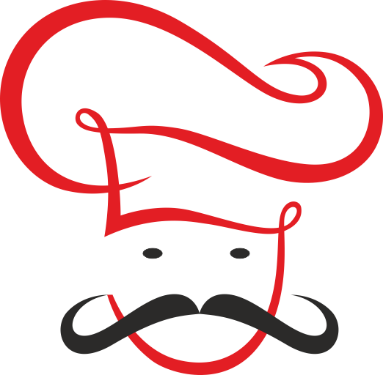 Menü für den 14. Oktober 2020Maître de Cuisine Frank - Mundschenk Rainer F.Jakobsmuschel | Vogelmiere |Mais    | Kaiserschoten | ChiliAriaKartoffelsuppe | Blut- und LeberwurststickClaudius Aal | Wasabirisotto | StaudensellerieJürgenKalbstafelspitz | Rote Bete | Meerrettich | SalatRainer G., TimTopfensoufflé | Tamarillo – Passionsfruchteis    | Ananascarpaccio Detlev, Claus